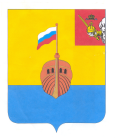 РЕВИЗИОННАЯ КОМИССИЯ ВЫТЕГОРСКОГО МУНИЦИПАЛЬНОГО РАЙОНА162900, Вологодская область, г. Вытегра, пр. Ленина, д.68тел. (81746)  2-22-03,  факс (81746) ______,       e-mail: revkom@vytegra-adm.ruЗАКЛЮЧЕНИЕна проект решения Совета сельского поселения Анхимовское11.03.2021 г.                                                                                  г. Вытегра          Заключение Ревизионной комиссии Вытегорского муниципального района на  проект решения Совета сельского поселения Анхимовское «О внесении изменений в решение Совета сельского поселения Анхимовское от 10.12.2020 № 188» подготовлено в соответствии с требованиями Бюджетного кодекса Российской Федерации, Положения о Ревизионной комиссии Вытегорского муниципального района, на основании заключённого соглашения между Советом сельского поселения Анхимовское и Представительным Собранием Вытегорского муниципального района на 2021 год.        Проектом решения предлагается внести изменения в доходную и расходную части бюджета поселения на 2021 год. Изменения связаны с уточнением безвозмездных поступлений, дефицита бюджета и необходимостью перераспределения ассигнований внутри разделов, подразделов классификации расходов бюджета. Внесение изменений является обоснованным и соответствующим требованиям Бюджетного кодекса Российской Федерации.          Предлагается утвердить на 2021 год:- общий объем доходов в сумме 6789,3 тыс. рублей; - общий объем расходов в сумме 7169,3 тыс. рублей.- Дефицит бюджета в сумме 380,0 тыс. рублей).        Проектом решения вносятся следующие изменения в доходную часть бюджета на 2021 год:Доходная часть бюджета увеличится на 399,0 тыс. рублей, или на 6,2 % за счет поступления субсидий (на реализацию проекта «Народный бюджет»). Общий объем безвозмездных поступлений составит 5145,3 тыс. рублей, или 75,8 % от общего объема доходов. Объем налоговых и неналоговых доходов не изменится, его доля 24,2 %.         Согласно проекта решения общий объем расходов бюджета в 2021 году увеличится на 779,0 тыс. рублей (12,2 %) и составит 7169,3 тыс. рублей. Расходы увеличатся за счет увеличения доходной части бюджета (поступление субсидий) и остатка средств на счетах по состоянию на 01.01.2021 года. Изменения приведены в Приложении 1 к Заключению.        Проектом решения утверждается дефицит бюджета в объеме 380,0 тыс. рублей. Источниками финансирования дефицита бюджета является изменение остатков средств на счетах бюджета по состоянию на 01 01.2021 года.Предлагаемый к утверждению объем дефицита соответствует нормам статьи 92.1 Бюджетного кодекса Российской Федерации.        Расходы раздела 01 «Общегосударственные вопросы» предлагается увеличить на 380,0 тыс. рублей, или на 11,7 %.Расходы по подразделу 0104 «Функционирование Правительства Российской Федерации, высших исполнительных органов государственной власти субъектов Российской Федерации, местной администрации» увеличатся на 18,1 тыс. рублей. Увеличатся расходы на выплаты персоналу в связи с увеличением МРОТ с 01.01.2021 года: на 7,3 тыс. рублей муниципальным служащим, на 10,8 тыс. рублей работникам, не являющимся муниципальными служащими.        Расходы по подразделу 0113 «Другие общегосударственные вопросы» увеличатся на 361,9 тыс. рублей. Утверждаются расходы на содержание и обслуживание казны (расходы на закупки).        Проектом решения предлагается произвести перераспределение бюджетных ассигнований между видами расходов внутри подраздела 0203 «Мобилизационная и вневойсковая подготовка» раздела 02 «Национальная оборона»: расходы на выплаты персоналу увеличатся на 2,9 тыс. рублей (увеличение МРОТ с 01.01.2021 года), расходы на закупки товаров, работ, услуг уменьшатся на 2,9 тыс. рублей. В целом объем бюджетных ассигнований по указанным подразделу и разделу не изменится (104,5 тыс. рублей).         Увеличение расходов по разделу 05 «Жилищно-коммунальное хозяйство» составит 49,0 тыс. рублей (+ 4,2 %). Расходы увеличатся по подразделу 0503 «Благоустройство». Утверждаются расходы в сумме 49,0 тыс. рублей на финансирование мероприятий по реализации проекта «Народный бюджет» (благоустройство территории) за счет субсидии из областного бюджета.        Проектом решения предлагается увеличить расходы по разделу 07 «Образование» (подраздел 0707 «Молодежная политика») на 280,0 тыс. рублей (+ 224,0 %). Утверждаются расходы в сумме 280,0 тыс. рублей на финансирование мероприятий по реализации проекта «Народный бюджет» (обустройство детской площадки, приобретение спортивного инвентаря, тренажеров).         По разделу 08 «Культура, кинематография» расходы увеличатся на 70,0 тыс. рублей, или на 5,8 % (подраздел 0804 «Другие вопросы в области культуры, кинематографии»). Утверждаются расходы в объеме 70,0 тыс. рублей на финансирование мероприятий по реализации проекта «Народный бюджет» (приобретение сценических костюмов).        Проектом решения вносятся соответствующие изменения в приложения решения Совета сельского поселения Анхимовское от 11.12.2019 года № 143 «О бюджете сельского поселения Анхимовское на 2020 год и плановый период 2021 и 2022 годов».        Проектом решения внесены изменения в финансирование муниципальных программ на 2021 год. Общий объем средств, направляемый на реализацию муниципальных программ, увеличится на 329,0 тыс. рублей и составит в 2021 году 1638,1 тыс. рублей        Ревизионная комиссия рекомендует расходы по созданию объектов благоустройства (обустройство детской площадки) отразить согласно Приказа Министерства финансов от 06.06.2019 № 85н «О порядке формирования и применения кодов бюджетной классификации Российской Федерации, их структуре и принципах назначения» по подразделу 0503 «Благоустройство».       Выводы и предложения.          Представленный проект решения Совета сельского поселения Анхимовское «О внесении изменений в решение Совета сельского поселения Анхимовское от 10.12.2020 № 188» соответствует требованиям Бюджетного кодекса Российской Федерации, Положению о бюджетном процессе в сельском поселении Анхимовское, но не в полной мере соответствует нормам Приказа Министерства финансов от 06.06.2019 № 85н. Проект решения рекомендуется к рассмотрению с учетом рекомендаций.    Аудитор Ревизионной комиссии                                                    О.Е. Нестерова             Утверждено решением о бюджете от 10.12.2020 г. № 188Предлагаемые проектом решения изменения Изменение% изменения, %Доля в общих доходах после уточнения (%)Доходы всего (тыс. руб.)6390,36789,3399,06,2%100,0%Налоговые и неналоговые доходы1644,01644,00,00,0%24,2%Безвозмездные поступления, в том числе:4746,35145,3399,08,4%75,8%Дотации 4139,04139,00,00,0%61,0%Субсидии428,8827,8399,093,1%12,2%Субвенции106,5106,50,00,0%1,6%Прочие безвозмездные поступления72,072,00,00,0%1,1%